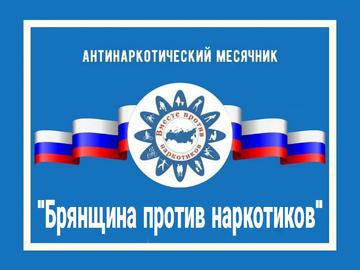 Антинаркотический месячник «Брянщина – жизнь без наркотиков»С 20 ноября по 20 декабря 2021 года в Брянской области проводится месячник антинаркотической направленности и популяризации здорового образа жизни.Основная цель антинаркотического месячника – привлечение внимания граждан к проблемам наркомании и наркопреступности, повышение уровня осведомленности населения о негативных последствиях немедицинского потребления наркотиков и об ответственности за участие в их незаконном обороте.Мероприятия в рамках месячника также призваны способствовать приобщению детей и подростков к здоровому образу жизни, формированию активной гражданской позиции и негативного отношения к потреблению психоактивных веществ.В рамках «Антинаркотического месячника» обучающиеся в нашей школе будут проведены следующие мероприятия  антинаркотической направленности;профилактические беседы, классные часы с просмотров видеофильмов и видеороликов (https://depbez.ru);выпуск школьных газет, плакатов оформление стендов по пропаганде здорового образа жизни;изготовление и распространение волонтёрами отряда «Радуга жизни» среди обучающихся  буклетов, пропагандирующих здоровый образ жизни;Акция волонтёров «Скажи – НЕТ!»спортивные мероприятия, приуроченных к антинаркотическому месячникутематические родительские собрания по вопросам противодействия вовлечению детей в незаконное потребление и оборот наркотиков на тему «Под защитой семьи. Как уберечь ребенка от наркотиков»;лекции сотрудников ФСКН, прокуратуры, инспектора ОПДН, медработников; информационно-профилактические часы "Не переступи черту" (совместно с библиотекой №5) и др.    В рамках профилактических мероприятий по «телефону доверия» УМВД России по Брянской области 8 (4832) 72-22-33, а также по телефону «горячей линии» 8 (4832) 51-41-20 ГБУЗ «Брянский областной наркологический диспансер» все желающие могут получить консультативную и иную помощь по вопросам, связанным с потребления наркотиков, а также сообщить информацию о фактах незаконного оборота наркотических средств и психотропных веществ.